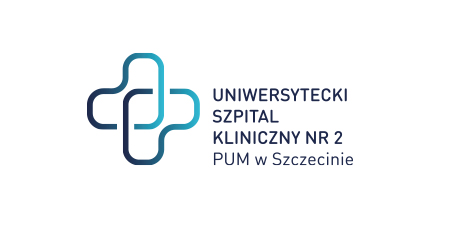  al. Powstańców Wielkopolskich 72 70-111 Szczecin											         Szczecin, dnia 13.03.2024ZP/220/08/24Dotyczy: postępowania o udzielenie zamówienia publicznego pn.: „Dostawa stentgraftów naczyniowych”     											ZAWIADOMIENIE  O  ROZSTRZYGNIĘCIU POSTĘPOWANIA Samodzielny Publiczny Szpital Kliniczny nr 2 PUM w Szczecinie (dalej: „Zamawiający” ) na podstawie art. 253 ust 1 pkt 1 oraz pkt 2  ustawy z dnia 11 września 2019r  Prawo Zamówień Publicznych (Dz. U.2019 poz. 2019 ze zm.) zwanej dalej „PZP” zawiadamia, że dokonano  rozstrzygnięcia w/w postępowania w zakresie zadania 1.					Zadanie 1 - UNIEWAŻNIONEa)Nazwy (firmy), siedziby i adresy wykonawców, którzy złożyli oferty:b) wykonawcy, którzy zostali wykluczeni z postępowania o udzielenie zamówienia z postępowania  wykluczono 0 wykonawców c) wykonawcy, których oferty zostały odrzucone:w postępowaniu odrzucono 0 ofertd) Rozstrzygniecie postepowania na zadaniu 1Postępowanie na zadaniu 1 zostało unieważnione:Uzasadnienie faktyczne: Wartość złożonej oferty przekracza kwotę jaka Zamawiający może przeznaczyć na realizacje zamówieniaUzasadnienie prawne: Postepowanie na zadaniu 1 zostało na podstawie art. 255 ust 1 PZP    Z poważaniemDyrektor USK nr 2 PUM  /podpis w oryginale/Sprawę prowadzi: Przemysław Frączek T: 91 466-10-87E: p.fraczek@usk2.szczecin.pl Wartość całego zamówieniaWartość całego zamówieniaWartość całego zamówieniaWartość całego zamówienia10 183 860,00 zł10 183 860,00 zł10 183 860,00 złZADANIE NR 1ZADANIE NR 1ZADANIE NR 1ZADANIE NR 12 921 400,00  zł2 921 400,00  zł2 921 400,00  złoferta nr nazwa (firma) i adres wykonawcynr zadaniacena oferty w PLN bruttocena oferty w PLN bruttoTermin płatności w  pełnych dniach kalendarzowych1TOMED Sp.z o.o. Adres (ulica, kod, miejscowość): ul. Strzeleckiego 8/75, 02-776 Warszawa REGON: 006217568 NIP: 5210123929 nr wpisu do KRS / CEIDG: KRS nr 0000225384 (MAŁE)13 450 600,003 450 600,0060